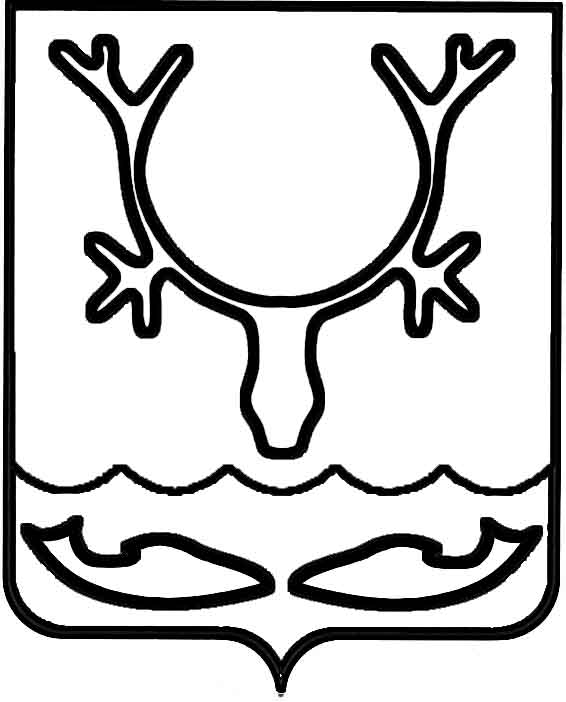 Администрация муниципального образования
"Городской округ "Город Нарьян-Мар"РАСПОРЯЖЕНИЕО поддержке инициативного проекта "Благоустройство проезжей части дворовой территории МКД № 16 по ул. 60-летия Октября в г. Нарьян-Маре"В соответствии с Федеральным законом от 06.10.2003 № 131-ФЗ "Об общих принципах организации местного самоуправления в Российской Федерации", решением Совета городского округа "Город Нарьян-Мар" от 29.09.2022 № 368-р 
"Об утверждении Положения "Об инициативных проектах в муниципальном образовании "Городской округ "Город Нарьян-Мар", постановлением Администрации муниципального образования "Городской округ "Город Нарьян-Мар" от 17.01.2023 
№ 100 "О реализации инициативных проектов на территории муниципального образования "Городской округ "Город Нарьян-Мар", на основании протокола заседания комиссии по реализации инициативных проектов в муниципальном образовании "Городской округ "Город Нарьян-Мар" от 31.03.2023 № 01/2023:Поддержать инициативный проект "Благоустройство проезжей части дворовой территории МКД № 16 по ул. 60-летия Октября в г. Нарьян-Маре" 
и продолжить работу над ним в пределах бюджетных ассигнований, предусмотренных решением о бюджете на 2023 год.Информацию о рассмотрении инициативного проекта "Благоустройство проезжей части дворовой территории МКД № 16 по ул. 60-летия Октября 
в г. Нарьян-Маре" разместить на официальном сайте Администрации муниципального образования "Городской округ "Город Нарьян-Мар" в информационно-телекоммуникационной сети "Интернет" (управление организационно-информационного обеспечения).Управлению жилищно-коммунального хозяйства приступить к реализации инициативного проекта "Благоустройство проезжей части дворовой территории 
МКД № 16 по ул. 60-летия Октября в г. Нарьян-Маре".Контроль за исполнением настоящего распоряжения возложить 
на заместителя главы Администрации МО "Городской округа "Город Нарьян-Мар" 
по взаимодействию с органами государственной власти и общественными организациями.04.04.2023№182-рГлава города Нарьян-Мара О.О. Белак